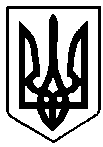 ВАРАСЬКА МІСЬКА РАДАВосьме скликання(чергова сесія)Р І Ш Е Н Н Я12 січня 2022 року			                                       № 1438Про внесення змін до установчих документівРудківського закладу загальної середньої освіти Вараської міської ради 	З метою формування оптимальної мережі закладів освіти Вараської міської територіальної громади,  створення умов для надання якісних освітніх послуг, раціонального і ефективного використання наявних ресурсів у галузі освіти, приведення  установчих документів закладів загальної середньої освіти у відповідність до вимог чинного законодавства України, відповідно до частини восьмої статті 22, абзацу другого частини другої статті 25 Закону України «Про освіту»,  статті 33 Закону України «Про повну загальну середню освіту», враховуючи розпорядження міського голови від 18 березня 2021 року № 66-р «Про створення робочої групи для розроблення стратегії розвитку освітньої галузі Вараської міської територіальної громади», керуючись статтею 25, пунктом 30 статті 26 Закону України «Про місцеве самоврядування в Україні», Вараська міська рада В И Р І Ш И Л А :1. Внести зміни до установчих документів Рудківського закладу загальної середньої освіти Вараської міської ради, а саме: змінити назву із Рудківського закладу загальної середньої освіти Вараської міської ради на Рудківську початкову школу Вараської міської ради.2. Затвердити Статут Рудківської початкової школи Вараської міської ради в новій редакції (додається).3. Уповноважити директора Рудківської початкової школи Вараської міської ради подати всі необхідні документи для проведення державної реєстрації змін до установчих документів в новій редакції.4. Директору Рудківської початкової школи Вараської міської ради: 4.1. попередити під підпис працівників про скорочення штату в зв’язку із пониженням ступеня освітнього закладу;4.2. здійснити організаційно-правові заходи, пов’язані з виконанням цього рішення в порядку, передбаченому законодавством.5. Управлінню освіти виконавчого комітету Вараської міської ради (Олена КОРЕНЬ):5.1. розробити ефективний маршрут та забезпечити безперебійне довезення учнів 5-9 класів до Більськовільського ліцею Вараської міської ради та у зворотному напрямку;5.2. сприяти працевлаштуванню вивільнених працівників Рудківського закладу загальної середньої освіти в інші заклади освіти Вараської міської територіальної громади.6. Визнати таким, що втратило чинність, рішення Вараської міської ради від 05 березня 2021 року № 176 «Про внесення змін до установчих документів Рудківського навчально-виховного комплексу «загальноосвітня школа І-ІІ ступенів - дошкільний навчальний заклад» Володимирецької районної ради  Рівненської області».7. Контроль за виконанням рішення покласти на заступника міського голови з питань діяльності виконавчих органів ради згідно розподілу функціональних обов’язків та постійну депутатську комісію з гуманітарних питань, дитячої, молодіжної політики та спорту (гуманітарна).Міський голова                                                          Олександр МЕНЗУЛ